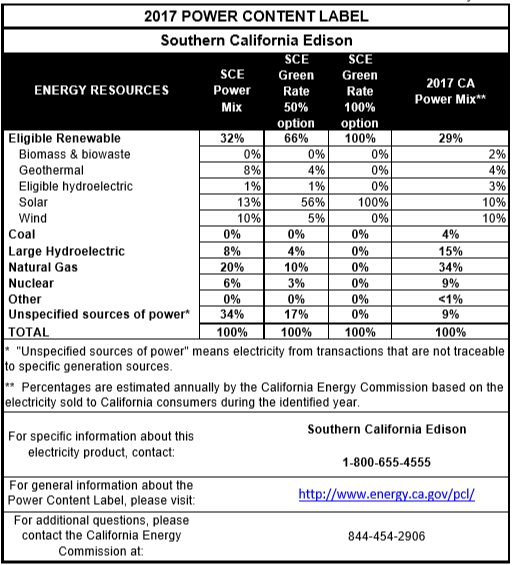 JATON LLC - 2020 PRODUCT CONTENT LABELJATON LLC’s Mesa East Solar Facility Project is a Community Renewable Facility.  Subscriptions in this facility are sold to electricity customers participating in Southern California Edison Company’s (SCE’s) Community Renewables Program in blocks of 100 kilowatt hours or enrollment levels of 50% and 100% of the customer’s energy usage.In 2020, the Mesa East Solar Facility in SCE’s Community Renewables program will be made up of the following renewable resources. Green-e Energy Certified Renewable Energy in Solar Project Name Facility Project Renewable Energy ProductGeneration LocationSolar100%Twentynine Palms, CaliforniaTotal Green-e Energy Certified New Renewables100%To view, as a comparison, the current average mix of resources supplying SCE’s power customers, please visit SCE’s Power Content Label webpage at http://www.energy.ca.gov/pcl/.The average residential customer served by SCE uses 550 kWh per month. [Source: SCE 2017] For specific information about this offer, please contact:Antonio Perez, P.E.JATON LLC(818) 667-9078 or tony@jaton-llc.  www.jaton-llc.com. For more information about SCE’s Community Renewables Program, please visit SCE’s Community Renewable Program or contact SCE at 1-800-655-4555.You can find SCE’s Community Renewables Program tariff, approved by the California Public Utilities Commission (CPUC), at https://www1.sce.com/NR/sc3/tm2/pdf/ce370.pdf. The tariff contains a complete and detailed description of the bill credits, charges, rules, and requirements that apply to customers participating in SCE’s Community Renewables Program.Learn more about Green-e Energy’s requirements for California utilities under Senate Bill 43 (SB43) at Green-e ECR https://www.green-e.org/programs/enegy/ca-ecr. Learn more about Green-e Energy at Green-e® Energy.